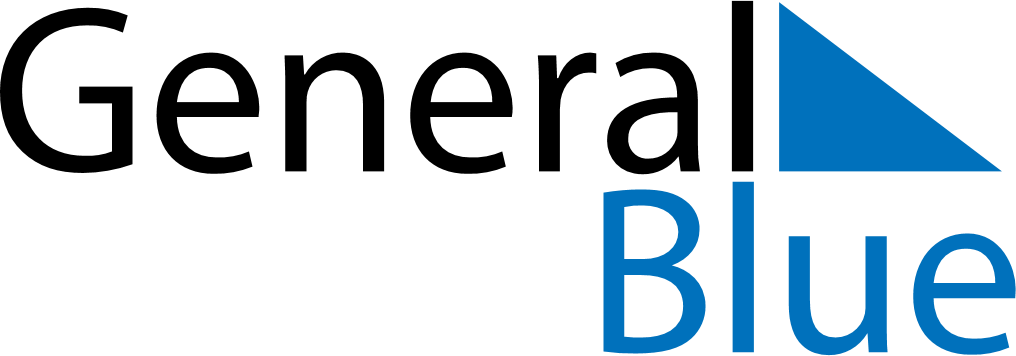 August 2018August 2018August 2018DominicaDominicaMONTUEWEDTHUFRISATSUN123456789101112Emancipation Day13141516171819202122232425262728293031